МУНИЦИПАЛЬНОЕ БЮДЖЕТНОЕ ОБЩЕОБРАЗОВАТЕЛЬНОЕ УЧРЕЖДЕНИЕКОМБАЙНОВСКАЯ ОСНОВНАЯ ОБЩЕОБРАЗОВАТЕЛЬНАЯ ШКОЛАИМЕНИ ВОИНА-АФГАНЦА АЛЕКСЕЯ ДЕМЯНИКАМетодическая разработка урока по английскому языку в 3 классе по теме:«Welcome to Green School» («Добро пожаловать в Зеленую школу»).Учитель английского языка: Гапоненко Елена Юрьевна2018г.Предмет: Английский язык.Класс: 3 класс.Тема: Урок-игра «Добро пожаловать в Зеленую школу».УМК: Биболетова М.З., Денисенко О.А., Требанева Н.Н. «Английский с удовольствием»/ «Enjoy English» (3 класс).Цель: Развивающая: развивать способности к зрительной и слуховой дифференциации, распределению и переключению внимания, выявлять способности к выделению главной темы сообщений, проверить знание грамматических правил в игровой форме, развивать память.Обучающая: совершенствовать произносительные, лексические и грамматические навыки, актуализация изученных моделей предложений.Воспитывающая: воспитывать интерес и положительное отношение к познанию английского языка, стремление к победе.Задачи: 	1. Развивать умения и навыки устной речи.2. Развивать умения и навыки в чтении.3. Развивать способность адекватно оценивать свои умения в разных видах деятельности.Оборудование:Надпись «Welcome to Green School» на картоне, карточки с буквосочетаниями в виде грибочков, две корзины, мяч, разборной алфавит, лото с картинками животных и надписями продуктов питания, цветные мелки. Оформление:Надпись «Welcome to Green School».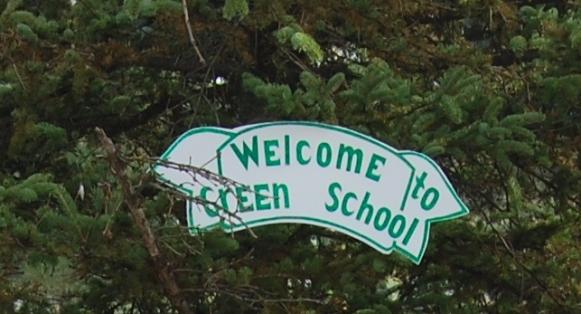 Структура урока:1. Организационный этап.2. Этап подготовки учащихся к работе на основном этапе.3. Этап игры (обобщение и систематизация знаний, контроль и самоконтроль знаний и способов действий, коррекция знаний и способов действий).4. Этап подведения итогов занятия.5. Этап рефлексии.Ход урока:1. Организационный этап.- Good morning, children! (Good morning, Елена Юрьевна!)- I am glad to see you. (We are glad to see you too.)- Sit down, please. (Thank you!)- Who is on duty today? Who is absent today?2. Этап подготовки учащихся к работе на основном этапе.Ребята, наступила такая прекрасная осень! И сегодня я вам предлагаю отправиться в сказочный лес за грибами. -Are you ready? - Let’s start now.3. Этап игры (обобщение и систематизация знаний, контроль и самоконтроль знаний и способов действий, коррекция знаний и способов действий).1. Игра «Собери грибы».У нас есть две корзинки, и мы соберем туда много грибов. Но в одну корзину надо собрать слова-грибочки, которые имеют звук [a:], а в другую слова-грибочки, которые имеют звук [ɔ:]. Справитесь? Будьте внимательны!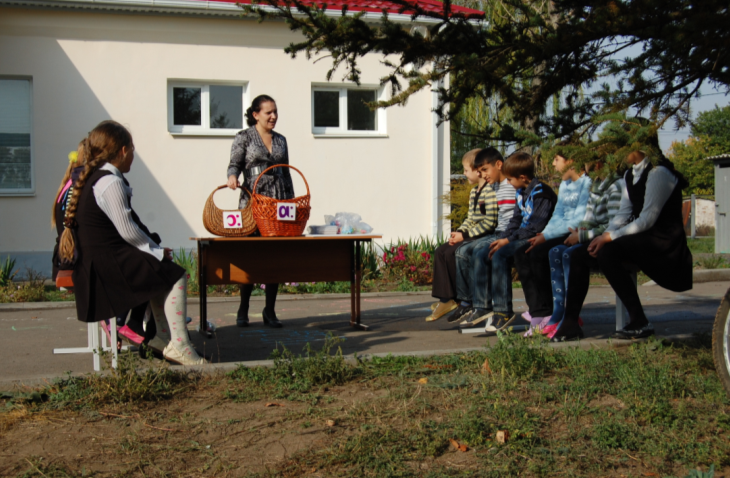 Дети получают корзинки и собирают в них слова с буквосочетаниями ar, or.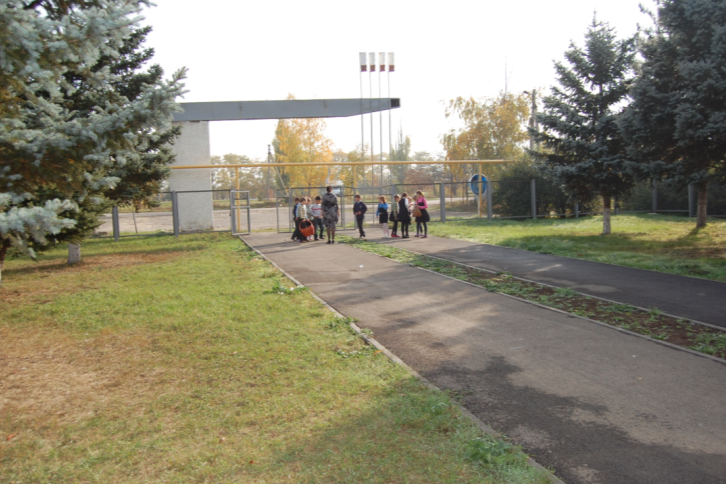 А теперь давайте посмотрим, все ли вы сделали правильно? 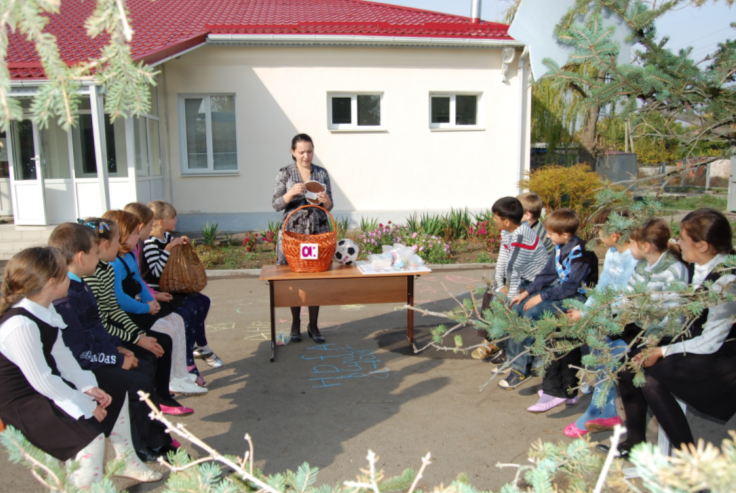 Учитель разбирает корзины с грибами (на обороте которых написаны слова с буквосочетаниями ar, or),дети вместе с учителем называют написанные слова и определяют правильность выбора корзины.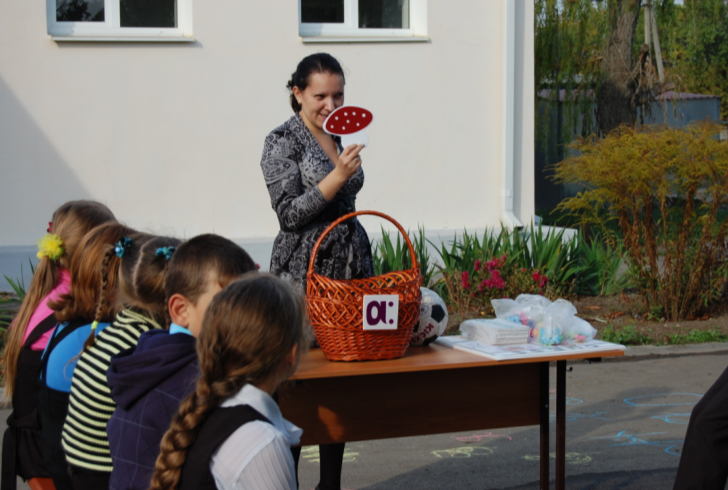 Слова: art, are, dark, car, smart, farm, park, horse, corn, short, morning, sort. (И два слова, которые нужных звуков не имеют: what, clock.)2. Игра в мяч.Давайте поиграем в съедобное/несъедобное. Я называю вам слово по-английски, а вы, если слово обозначает съедобный предмет, должны поймать мяч и перевести слово, а, если не съедобный – оттолкнуть мяч.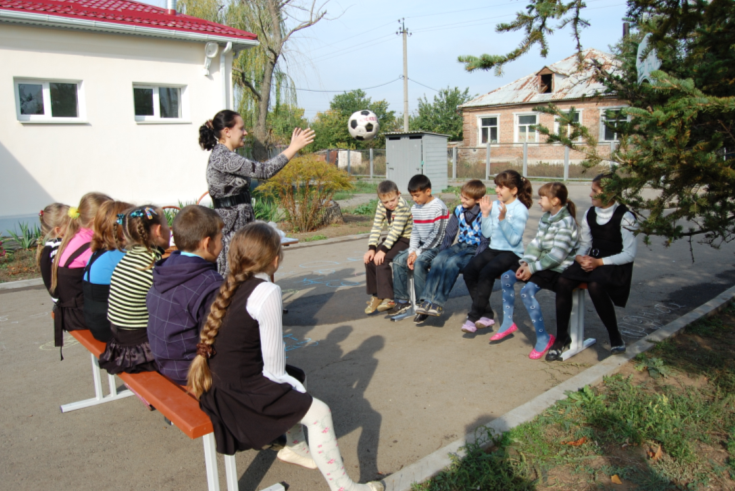 Учитель бросает мяч и называет слово, обозначающее съедобный или несъедобный предмет. Дети должны поймать мяч, если предмет съедобный и перевести слово, или оттолкнуть мяч, если предмет несъедобный. 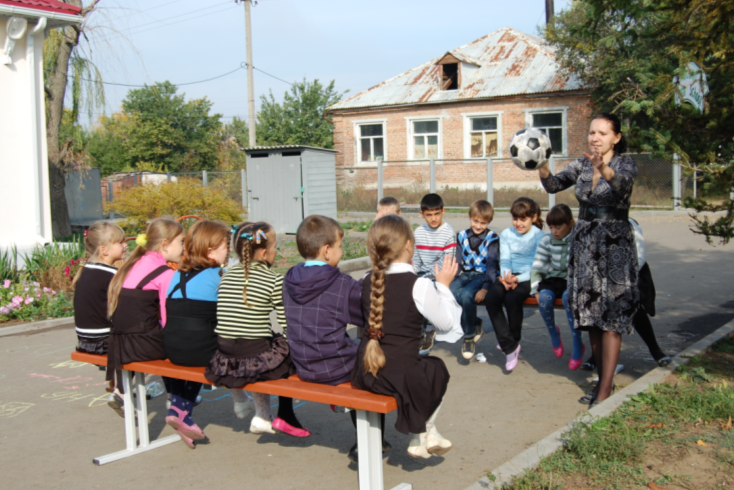 3. Игра «Собери алфавит».Ребята, а сейчас я вам предлагаю собрать алфавит. Для этого мы разделимся на две команды (мальчики и девочки). Перед вами две дорожки, в конце которых буквы алфавита. Вы должны пробежать по дорожке и принести букву алфавита, сложив ее верно на свое место. Кто быстрее справится? Давайте проверим.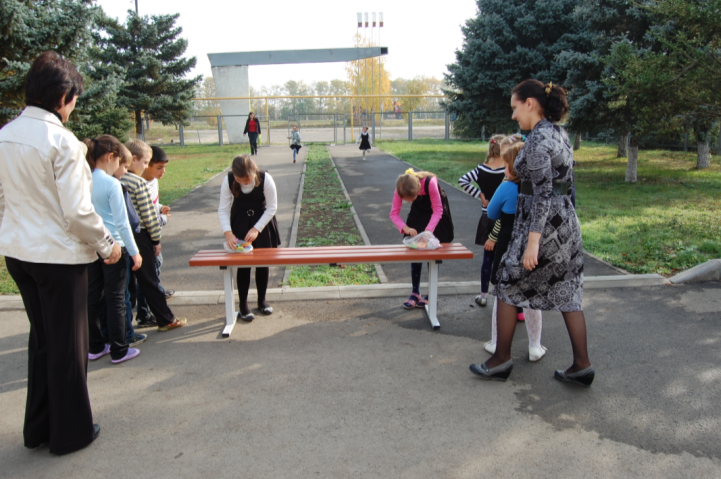 Дети по команде бегут по дорожкам, берут букву алфавита и приносят ее, сложив на правильное место. И так, пока все буквы не будут собраны.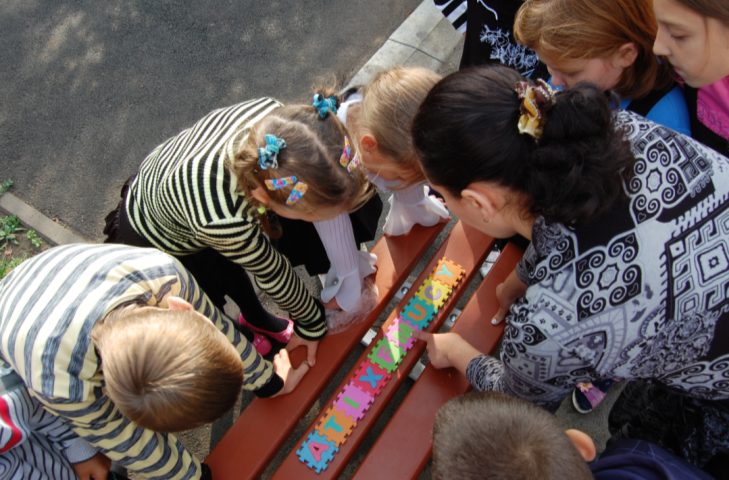 4. Игра «Лото».Ну а сейчас я вам предлагаю отдохнуть и поиграть в интересную игру «Лото». У вас есть карточки с картинками животных, а рядом лежат карточки с продуктами, которые очень любят эти животные. Давайте назовем животное и выберем для него любимую пищу.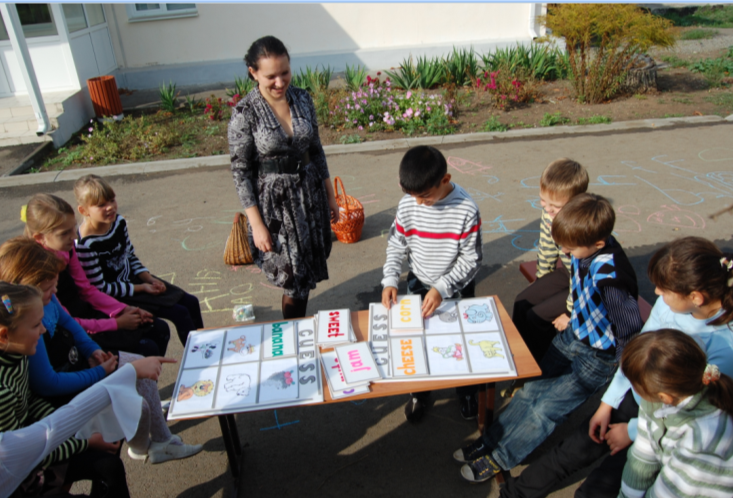 Дети называют животных, изображенных на картинках лото, и подбирают в пару картинку с продуктом, которым питается это животное.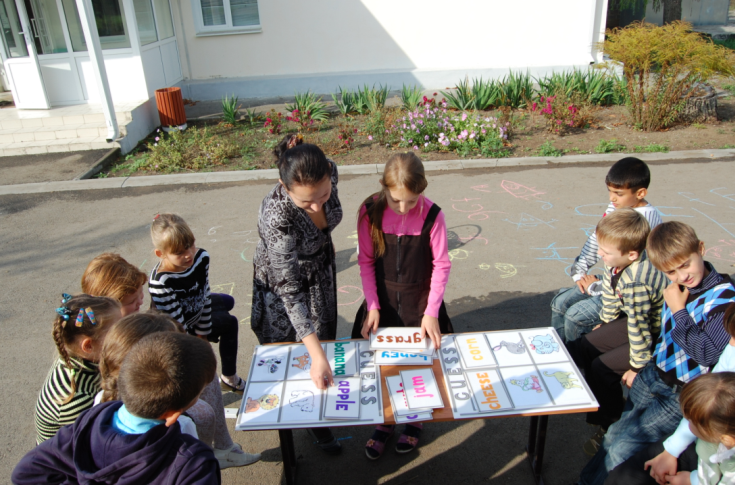 На карточках изображения животных и сказочных персонажей: mouse, cockerel, Karlson, rabbit, cat, elephant, monkey, hedgehog, caw, bear, Mini (mouse), lion.На карточках изображения продуктов питания: cheese, corn, jam, carrot, milk, nuts, banana, apple, grass, honey, sweet, ham.4. Этап подведения итогов занятия.Сегодня мы совершили замечательную прогулку и отлично провели время.-What is the weather like in our class today? -You are right. The weather in our class is fine! Today you were active and worked well.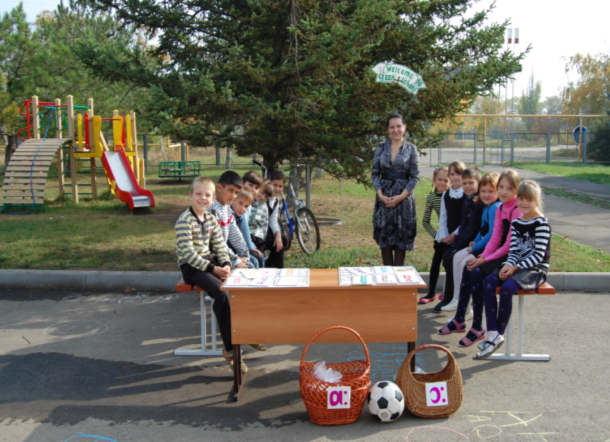 5. Этап рефлексии.В конце занятия можно раздать детям мелки и попросить нарисовать то, что им понравилось на уроке больше всего и подписать это на английском языке.  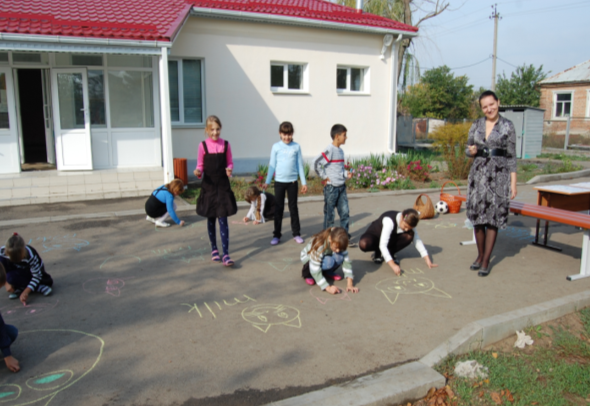 Литература:1. Биболетова М.З., Трубанева Н.Н. Авторская программа к курсу «Enjoy English» для 2-11 классов общеобразовательных учреждений. – Обнинск: «Титул», 2018г.2. Биболетова М.З., Трубанева Н.Н. Книга для учителя к учебнику для 3 класса общеобразовательных учреждений. – Обнинск: «Титул», 2018г.3. Биболетова М.З., Трубанева Н.Н. Учебник «Enjoy English» для 3 класса общеобразовательных учреждений. – Обнинск: «Титул», 2018г.4. Биболетова М.З., Трубанева Н.Н. Рабочая тетрадь «Enjoy English» для 3 класса общеобразовательных учреждений. – Обнинск: «Титул», 2018г.5. Дзюина Е.В. Поурочные разработки по английскому языку к УМК «Enjoy English» Биболетовой М.З., Трубаневой Н.Н. – М.: «ВАКО»,2018г.6. Дзюина Е.В. Театрализованные уроки и внеклассные мероприятия на английском языке. – М.: «ВАКО»,2006г.7. Кулинич Г.Г. Предметные недели и открытые уроки английского языка. – М.: «ВАКО»,2010г.8. Кулясова Н.А. Алфавитные и тематические игры на уроках английского языка. – М.: «ВАКО»,2010г.Интернет ресурсы:http://www.bbc.co.uk/schools/starship/english - разнообразные игры (jumbled words и др.) со звуком.http://www.kinder site.org/Directory/Directory Frame.htm - все для детей (песни, игры, истории).http://www.4teachers.org/ - для учителей, работающих в младшей школе.